Al COMUNE DI CASAL VELINO Allegato A – DOMANDA DI PARTECIPAZIONE   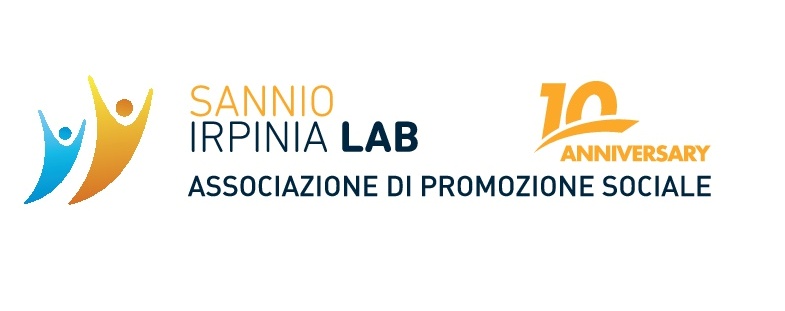 Il/la sottoscritto/a ___________________________________nato/a ___________________________ (___) il___/___/______ residente a _______________________ in via ____________________________ n. ____ Telefono ___________________Fax ____________________ Cellulare_____________________________ E/mail_______________________________ Codice Fiscale _______________________________________In relazione all’Avviso Pubblico PNRR, Missione n. 5 “Inclusione e coesione”, Componente 3: “interventi speciali per la coesione territoriale” – Investimento 1: “Strategia nazionale per le aree interne – Linea di intervento 1.1.1 “Potenziamento dei servizi e delle infrastrutture sociali di comunità” finanziato dall’Unione Europea NEXTGENERATIONEU – CUP B74J2200041006PROGETTO "CASAL VELINO CANTIERI CREATIVI"CHIEDE di PARTECIPARE al CORSO DI FORMAZIONE - BAGNINI DI SALVATAGGIO PER PISCINE, MARE ED ACQUE INTERNE- TENUTO DALLA SOCIETA’ NAZIONALE SALVAMENTO SEZ. CASAL VELINOa TAL FINE ALLEGA copia di un documento di identità in corso di validità e copia del permesso di soggiorno, in caso di cittadino non comunitario;  copia del codice fiscale o della tessera sanitaria nazionale; certificato di idoneità all’attività sportiva (agonistica e non) rilasciato dal medico. Luogo e data_________________________, lì ___/___/______          Firma  ______________________________________Il destinatario autorizza IL COMUNE DI Casal Velino e la Giovani Mentor Onlus ad utilizzare i dati (es. nome, cognome, email, contatto telefonico ecc.) per procedere con le fasi successive della selezione.Luogo e data ______________________________Firma del/della dichiarante _____________________________(per esteso e leggibile